Previous Lesson….Where we’ve been: Students learned about the district’s solid waste plan and discuss how our school can save or decrease emissions by reducing solid waste at our school.Next Lesson….Where we’re going: Next, we will explore how to design and carry out an investigation to audit our school’s food waste system.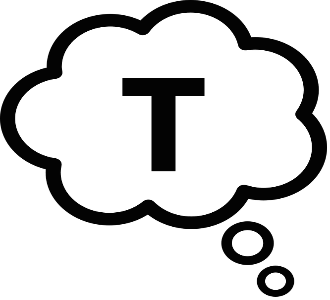 This Lesson….What we are doing now: This lesson explores our school food system and identifies the ways in which greenhouse gases result from food waste in our school system.  We then need to develop an investigation about food waste at our school in order to know what should change.This Lesson….What we are doing now: This lesson explores our school food system and identifies the ways in which greenhouse gases result from food waste in our school system.  We then need to develop an investigation about food waste at our school in order to know what should change.This Lesson….What we are doing now: This lesson explores our school food system and identifies the ways in which greenhouse gases result from food waste in our school system.  We then need to develop an investigation about food waste at our school in order to know what should change.This Lesson….What we are doing now: This lesson explores our school food system and identifies the ways in which greenhouse gases result from food waste in our school system.  We then need to develop an investigation about food waste at our school in order to know what should change.Lesson QuestionLesson QuestionPhenomena Lesson PerformanceExpectation(s)What We Figure Out   (CCCs & DCIs), New Questions and Next StepsL2:  What can we find out about greenhouse gas emissions resulting from waste in our school food system?2 periods  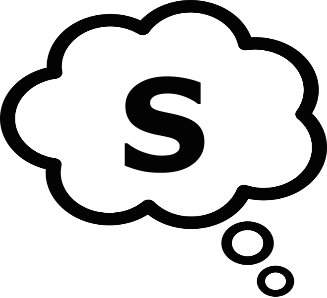 L2:  What can we find out about greenhouse gas emissions resulting from waste in our school food system?2 periods  Food Waste ArticleGreenhouse Gas CalculatorDeveloping and using  models of the school food system to understand how energy flows into and out of a system in terms of the energy embodied in food and the greenhouse gas emissions that result.  Using mathematics and computational thinking to determine greenhouse gas emissions from different parts of the system and to understand the total impact at different scales, emphasizing how a change in one part of the system causes an effect in another part and in the resulting greenhouse gas emissions.Last class, we decided we could have an impact on Greenhouse Gas (GHG) emissions by reducing food waste at school.We develop an initial model to figure out what the whole food system looks like-from growing food to processing, packaging, transporting, being ordered at school, being eaten (or not) and thrown in the trash or landfill and then resulting in methane or carbon dioxide emissions.  We read an article that gave us some more information about food waste and we updated our models.  We used a Greenhouse Gas calculator to determine how many pounds of Greenhouse Gas emissions result from our whole class sum of estimated waste from breakfast, and then we estimate how much Greenhouse Gas emissions result from our whole school food system.  Then we estimate how much that would be for the whole school or all US schools.  We check in with our Driving Questions Board to see which questions we have answered and we add new questions we have about our food system so that we could make an action plan as the basis for the changes we would like to make. Now we are wondering how we could study our school’s food system to know how we should change or improve it?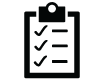  Getting Ready: Materials Preparation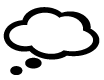  Getting Ready: Teacher Preparation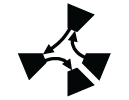 Learning Plan:  What can we find out about greenhouse gas emissions resulting from waste in our school food system?(120 min )Teacher Supports & Notes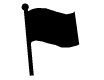 Alignment With Standards